Экологическое занятие «Чисто не там,  где убирают,  а там где не сорят».(для детей второй младшей группы)Составила воспитатель второй квалификационной категории:  Ладонова Людмила Николаевна,  детский сад «Березка» поселок Толька, ул. Центральная дом 38 кв 14Цель:  - дать представления об элементарных навыках культуры  поведения- дать в доступной форме представления о бережном отношении к природе- развивать познавательный интерес к природе- способствовать формированию у детей целостного восприятия окружающего мира- способствовать развитию мышления, речи Задачи:- воспитание эстетического отношения к окружающему миру- формирование бережного отношения к природе- создать эмоциональный фон, способствующий размышлениюПредварительная работа: - просмотр мультфильма: «Карлсон, который живет на крыше»-просмотр иллюстрации: «Дары природы», картинок с изображением природных ландшафтов- беседа о загрязнении природы, о необходимости беречь ееХод занятия.Воспитатель. Ой, ребята, я слышу гул мотора, кто- то в гости к нам летит.(Дети прислушиваются, издалека слышен гул мотора и музыка из мультфильма «Карлсон, который живет на крыше»)Карлсон.  Здравствуйте, ребята. Вы узнали меня? Кто я? Вы любите мультфильм с моим участием? Дети отвечают. Ты  Карлсон , друг Малыша, мы очень любим  тебя , Карлсон.Карлсон.  Я к вам  долго летел через поля, луга и реки, очень устал и проголодался. А вы знаете, что больше всего я люблю?Дети отвечают. Варенье и конфеты.Карлсон.  Правильно, угощайте меня конфетами, я ведь  ваш гость.(Дети угощают Карлсона конфетами, он разворачивает конфеты, ест их, а фантики бросает на пол, набралась уже целая куча)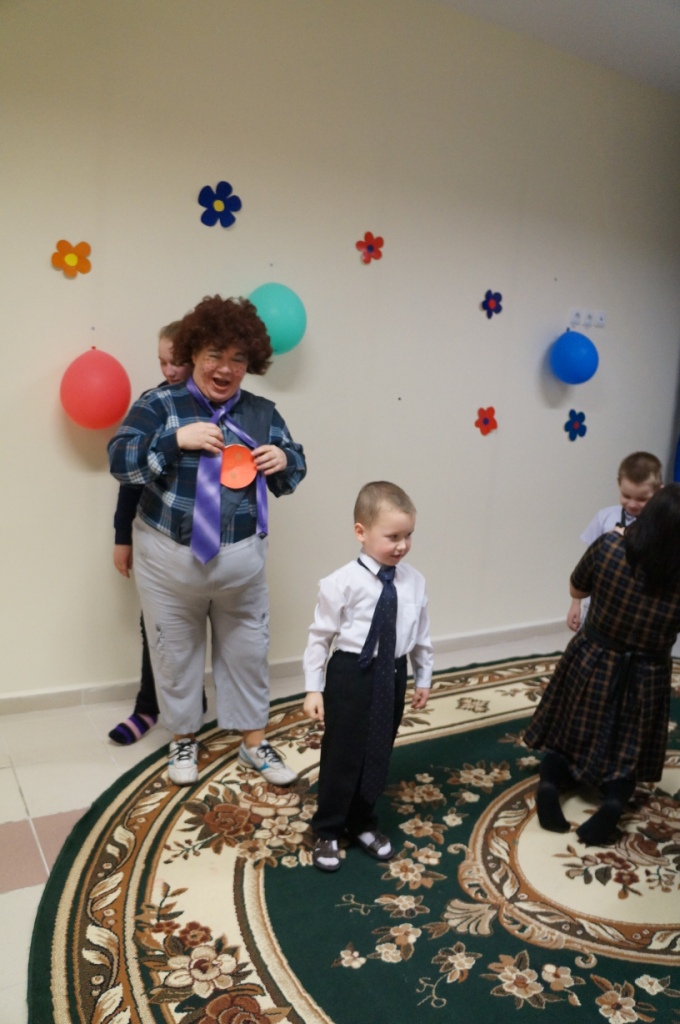 Воспитатель. Ребята, а правильно поступает Карлсон, бросая бумажки на пол?Дети отвечают. Нет, очень  некрасиво,  когда везде разбросаны бумажки, потому - что у нас в группе за чистотой следит няня, надо уважать ее труд.Воспитатель. Правильно ребята, нельзя бросать бумагу на пол, у нас для этого есть мусорное ведро, куда складывают все отходы. А затем его выбрасывают в место, откуда мусор забирает машина и отвозит на свалку. Если каждый из нас будет бросать мусор там, где ему захочется: на улице, во дворе, на площадке, то наша Земля превратиться в одну большую свалку.Карлсон. Ой, я с вами заболтался и совсем забыл, что  когда к вам летел, мой мотор забился пылью и грязью, весь в бензине и масле. Пойду на речку и помою его с мылом, с порошком!Воспитатель. Ребята, скажите, а что будет,  если каждый, кто имеет лодку, машину, буран будет их мыть в нашей реке?Дети отвечают. Речка станет грязная, в ней нельзя будет купаться, рыба погибнет.Воспитатель. Правильно ребята, а еще в реке не смогут жить такие животные, как : выдра, нутрия , бобр. Нельзя загрязнять водоемы бытовыми химикатами, ведь вода это источник жизни, и мы с вами тоже состоим из воды, без воды невозможна жизнь на Земле.Карлсон. Что- то я немного засиделся, не пора ли нам размяться?ФизминуткаПрилетела стая птичек,  и щебечут – чик- чирик                   дети машут рукамиВ речке щука, язь, сорога ,  плещут  голубую гладь          дети гребут рукамиВ лесу мишка косолапый ищет деток- медвежат                дети ходят  вразвалочкуВот лисица пробежала, хвост ее мелькнул пушистый    дети бегаютВот увидел заяц волка, задрожал и в лес прыг -  скок        дети прыгаютКарлсон.  Хорошо, ребята, мне с вами. Конфетами угостили, зарядку сделал,  полечу теперь я домой, есть у меня очень важное дело. Около моего домика растет большое дерево, надо его спилить, чтобы оно не загораживало  мне вид из окна. А то  из-за него я плохо могу видеть, как играют мальчики и девочки, кто идет в магазин, куда бегут собаки и кошки.Воспитатель. Ребята, расскажите нашему гостю, почему нельзя вырубать деревья, рвать цветы и ломать кустарник!Дети отвечают. Деревья, цветы дают нам воздух, без них нельзя.Воспитатель. Правильно ребята, лесные насаждения приносят нам, людям, самое важное - это кислород. Чем больше мы будем вырубать деревьев, тем меньше станет воздуха на земле. А еще из деревьев делают  много полезного: бумагу, картон, мебель, музыкальные инструменты, игрушки и многое другое.Лес надо охранять и беречь.Карлсон.  Ребята, какие вы молодцы! Много полезного я узнал, находясь у вас в гостях: Нельзя бросать мусор на улице, для этого есть специально отведенное место.Нельзя мыть транспорт в открытых водоемах, это приводит к загрязнению.Нельзя ломать и вырубать деревья, лес это наше богатство.Я понял ребята, что надо любить и беречь, охранять  нашу природу!